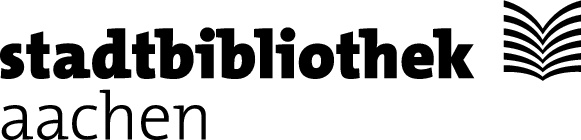 The municipal library of Aachen… consists of a central library, 2 suburb libraries, a book bus and an online library.In addition there are little branches at Bildchen, Walheim, Kornelimünster and Oberforstbach. Opening hours of the central library, Couvenstraße: Tuesday, Wednesday, Friday from 10:00 am until 06:00 pmThursday from 12:00 am until 07:00 pm Saturday from 10:00 am until 02:00 pm We are open for everybody and invite you to take time and to have a look. Our offers for all age groups:Books as well as listening books in German and in other languages. Language courses and audio-visual learning programsNews-papers and magazines- also in foreign languages: We have subscribed almost 200 magazines and news-papers. Music-CD’s DVD’sNotesGamesControl desk games (Wii, Nintendo DS)On-lending: e-books, e-audios, e-music, e-magazines and news-papers for download free of charge. Long-distance lending: We procure literature from other libraries which we have not in our  stock. Find out by yourself: Internet / WLAN: public PC’s for clients with library ticket, which can be used one hour per day free of charge. Alternatively you can receive a free WLAN code at the head office to surf during the opening hours without charge.Press reader: digital news-papers and magazines from more than 100 countries in 50 different languages Coin paying copier and book scanner Brochures and information about the living in Aachen and general subjects.Experiences: Different events for children and adults, especially  in respect of lifelong learning. e.g. “e-book consulting hour” or „reading out hours for children”.  Gaming and billiard-table for juvenilesDialogue in German © discussion group for immigrated personsImmerse into virtual worlds with the VR-glasses (minimum age 16 years) DigiBars for vinyl-records, music cassettes and private VHS-films You find our catalogue here: https://webopac.stadtbibliothek-aachen.de/libero/WebOpac.clsStill questions? At the information places the library staff is gladly at service for you. Guided tours for groups can be booked under tel. 0241/432-38000. You can make use of the central library at Aachen in this way: The central library is barrier free. User with handicap can utilize a lift. To lend media you need a library ticket which you receive at the reception. For the registration an identity card or a passport with proof of legal residence is required. Visits are free of charge.The most important fees: The yearly usage fees amount to:For adults: 15.00  € For persons between 18 and 24 years as well as holders of “Aachen-Pässen" and „Ehrenamtspässen“ or persons who receive BAföG: 8.00 € Children and juveniles up to the completed 18th year are exempt from the usage fee. In addition, or media which belong to the sector “Bestseller“, lending fees of 2.00 € per specimen are charged.The fee for a daily card with the entitlement for one-time use of the library offers and once lending of media, without opportunity for renewal, amounts to 3.00 €.Lending periods: Books, listening books, notes, games:			28 days   Magazines, music-CD’s, control desk games:		14 daysDVD’s:							7 days  At excess of the lending period extra usage fees accrue!This is a short information, the topical usage regulations and scale of charges are validVersion: 04/2020